HOJA DE VIDAASPIRANTE CONTRALOR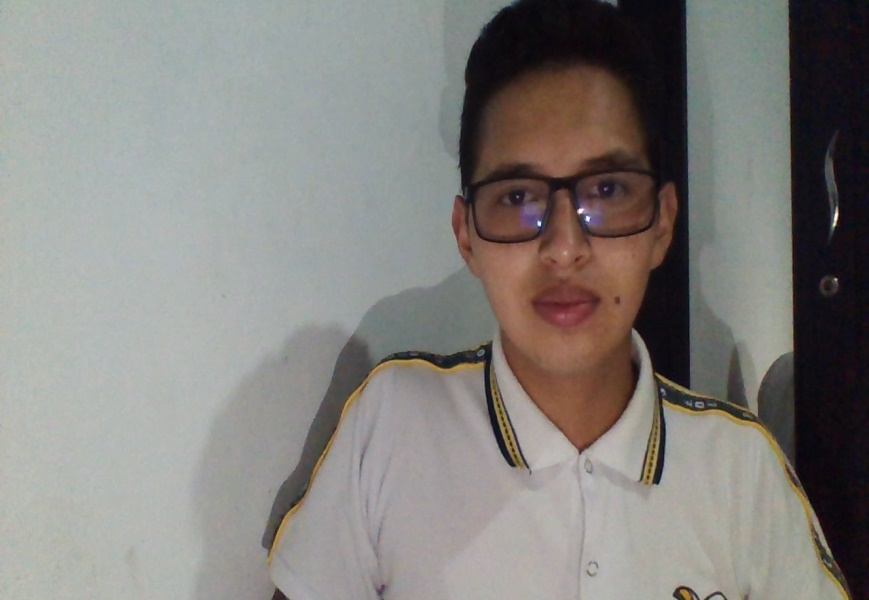 DATOS PERSONALES:NOMBRES: EmerzonAPELLIDOS: Goez GoezLUGAR Y FECHA  NACIMIENTO: Medellín- 15/01/2005EDAD: 16CORREO ELECTRONICO: emerzon.goez@pedroluisvilla.edu.co CELULAR: 302 418 0234 / 311 317 1648I.E. PEDRO LUIS VILLAMIS DEBERES:Mis deberes como contralor son: Velar porque los recursos y bienes de la Institución Educativa se utilicen de manera eficiente, transparente y eficaz para optimizar la gestión educativa para el cumplimiento de la Misión formativa, principios, metas institucionales, desarrollo de acciones y sus resultados.Verificar que la rectora publique semestralmente en cartelera las contrataciones que se haya celebrado con cargo a los Fondos de Servicios Educativos en la vigencia fiscal y la población beneficiada a través de los programas de gratuidad y derechos académicos y complementarios, restaurantes escolares, fondo de protección escolar, y otros proyectos que tenga la Institución Educativa.Ser vocero para que ustedes compañeros también den su aporte para hacer de la pedro luis villa un mejor colegio.PROPUESTAS: Promover el uso responsable de los elementos de bioseguridad y también el cuidado de la infra estructura.Crear grupos de aseo para optimizar las áreas limpias.Cuidar nuestras zonas verdes y si es posible que la comunidad educativa ayudase con plantas.Promover el uso responsable de los recursos del colegio.La compra de libros nuevos. MIS VALORES:  Mis valores son:  la honestidad, la responsabilidad, el respeto y la obediencia.MIS CARACTERISTICAS Y CUALIDADES:Me caracterizo porque en base a lo que se vivió en el pasado quiero tomar ejemplos para que en un futuro se puedan utilizar como ventajas.También quiero aportar al colegio para que de este salgan los mejores y/o reconocidos estudiantes de medellin en un futuro.GRACIAS POR SU ATENCION.Emerzon Goez Goez 11º2Aspirante a contralor tarjetón Nº4